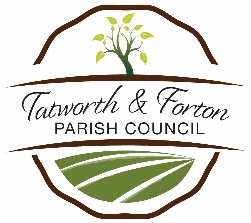 To: Chairman Councillor D Peake, Councillors: C Brown, P Chapple, R Down, L Mattey, K Patay and P Rosser You are hereby summoned to attend the following Meeting of: Tatworth and Forton Council Finance CommitteeTime:	7.00pmDate:	15th February 2024Place:	Brewer Room Tatworth Memorial HallMEMBERS OF THE PUBLIC AND THE PRESS ARE INVITED TO ATTEND ALL COUNCIL MEETINGS (Public Bodies (Admission to Meetings) Act 1960)Nigel Tinley Clerk   9th February 20247pm (Prior to the start of the Meeting) An opportunity for questions and comments from members of the public raising any matter of concern affecting Tatworth & Forton. No decision can be taken during this session but the Chairman may decide to refer any matter for further consideration.                                                         AGENDA10/24 Apologies for Absence – to receive apologies for absence (Section 85(1) of the Local Government Act 1972)11/24 Declarations of interest: Under the Localism Act 2011 (sections 26-37 and Schedule 4) and in accordance with the Council’s Code of Conduct, members are required to declare any interests which are not currently entered in the member’s register of interests or, if he/she has not notified the Monitoring Officer of it.12/24 To approve and sign as a correct record Minutes of the Finance Committee Meeting held on 4th January 2024 13/24 Reconciliation of Finances To 13th February with report of finances against Budgets up to 13 February.14/24 To recommend to Full Council the Earmarked reserves for year 2024-2515/24 To approve opening of savings account with either Cambridge Building Society or The Charity Bank. Both have the £85k FSCS16/24 To approve the closure of the NatWest accounts once the new accounts have been opened. 17/24 The clerk to explain a disputed invoice from the Agricultural section of Westcotts accountants.  18/24 Date Next Meeting 18th April  2024